Program Challenge Worksheet #1It is important to track your perception of your wellness status and learn how to manage changes and develop healthy lifestyle behaviors. Place an X where you rank yourself in the following wellness dimensions.  Physical Wellness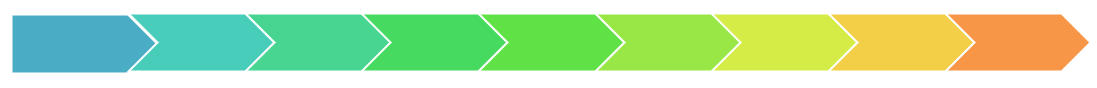    Unwell                                                                             Neutral                                                                              Well  Emotional Wellness     Unwell                                                                             Neutral                                                                              Well  Occupational Wellness     Unwell                                                                             Neutral                                                                              Well  Spiritual Wellness     Unwell                                                                             Neutral                                                                              Well  Social Wellness     Unwell                                                                             Neutral                                                                              Well  Intellectual Wellness     Unwell                                                                             Neutral                                                                              Well  Several factors contribute to personal wellness. Think about those that play a role, positive or negative, in your personal wellness.  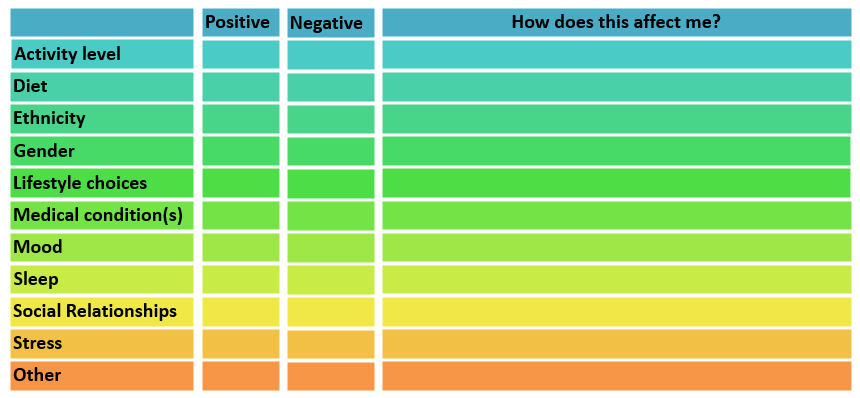 Choose 1-2 strategies that you can focus during this program series, that can help move you closer to “well” on any of the dimension of wellness.  Strategy #1:																																																																					Strategy #2:																																																																					